Персональные данные выпускника: 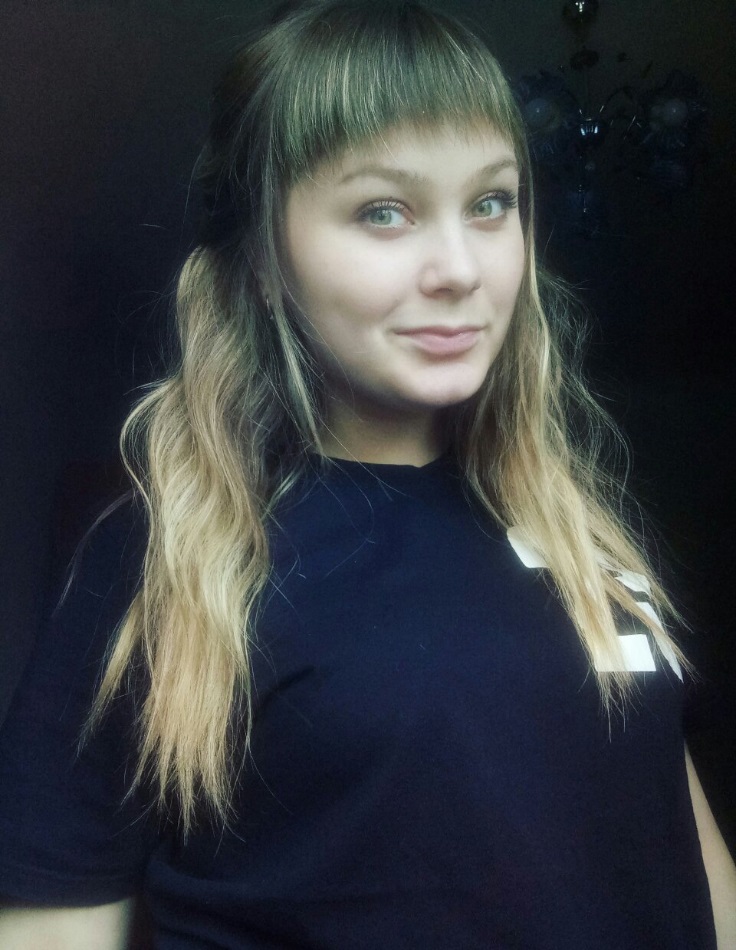 Ф.И.О.: Пономарева Ксения МихайловнаДата рождения: 23.10.2001 Свердловская область, г.БогдановичТелефон: 89923351767Адрес эл. почты: kseniya.ponomareva.2001@mail.ruУчебное заведение:ГАПОУ СО «Богдановичский политехникум»Специальность: "Техническая эксплуатация и обслуживание электрического и электромеханического оборудования (по отраслям)" Квалификация: ТехникУчастие в спортивных соревнованиях:Активная участница спортивно массовых мероприятий, была выбрана в баскетбольную команду обучающейся на 2 курсе БПТ, так же по мимо этого увлекаюсь волейболом, теннисом, люблю играть в футбол. Тип деятельности, которым вы хотели бы заниматься:Электромонтер по испытаниям и измерениям, Энергетик. Хобби: Очень люблю спортивные виды деятельности, такие как  футбол, баскетбол, а так же прогулки, большой интерес к машинам, увлекаюсь рисунками.Жизненное кредо: Несмотря ни на что, на все трудности, потери, быть лучшей во всем и везде, быть самой первой. Быть оптимистом.Дополнительные сведения:Люблю делать свою жизнь ярче и красивее. Стараюсь развивать себя во всех сферах жизни. Получая разнообразный опыт. Планирую пойти учиться на вождение.Общительная, неконфликтная, целеустремленная, собранная, внимательный, работоспособная, трудолюбивая, с чувством юмора, жизнерадостная,  аккуратная, ответственная, самостоятельно принимать решения, умение работать в команде, нацеленность на результат